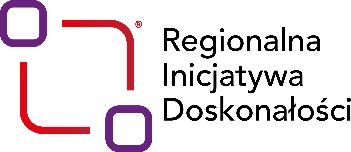 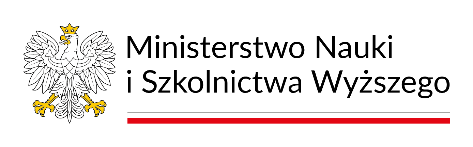 
UNIWERSYTET KAZIMIERZA WIELKIEGO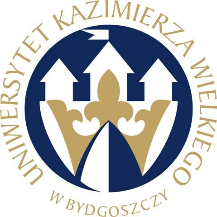 W BYDGOSZCZYul. Chodkiewicza 30, 85 – 064 Bydgoszcz, tel. 052 341 91 00 fax. 052 360 82 06NIP 5542647568 REGON 340057695www.ukw.edu.plUKW/DZP-282-ZO-B-19/2024Bydgoszcz, dn. 02.07.2024 r.OGŁOSZENIE O UNIEWAŻNIENIU POSTĘPOWANIA DLA CZĘSCI 1  		 Uniwersytet Kazimierza Wielkiego w Bydgoszczy z siedzibą przy ul. Chodkiewicza 30, 85-064 Bydgoszcz informuje, iż w dniu 02.07.2024r. otrzymał informację od Wykonawcy: X3D Sp. z o.o., Ceynowy 21, 77-100 Bytów w sprawie odstąpienia od podpisania umowy w ramach części 1 przedmiotu zamówienia.		W związku z powyższym Zamawiający unieważnia przedmiotowe postępowanie dla części 1 z uwagi na fakt, że cena najkorzystniejszej oferty przewyższa kwotę, którą Zamawiający zamierza przeznaczyć na sfinansowanie zamówienia. Po analizie możliwości finansowych, Zamawiający stwierdził, iż w chwili obecnej nie ma możliwości zwiększenia kwoty pierwotnie przeznaczonej na realizację zamówienia do najkorzystniejszej kwoty przedstawionej w ofercie. Zamawiający przeznaczył na realizację zamówienia kwotę brutto w wysokości 15 000 zł.Kanclerz UKW                                                                                                 mgr Renata Malak   